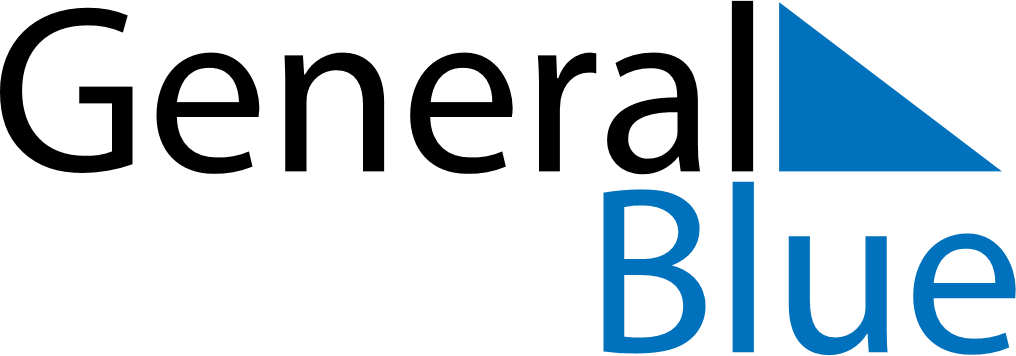 June 2028June 2028June 2028El SalvadorEl SalvadorMONTUEWEDTHUFRISATSUN123456789101112131415161718Father’s Day19202122232425Día del Maestro2627282930